ტენდერი ფეიბოქსების სტანდარტიზირებაზედანართის სახით მოცემულია ფოტოები, Before/After  და მონიშნულია ის კომპონენტები რომელიც არის დასასტანდარტირიზებელი.სამუშაოები გულისხმობს მხოლოდ სათუნუქე და სამღებვრო სამუშაოებს. (ფასები არ უნდა მოიცავდეს ფეიბოქსის მაკომპლექტებლებს)ფასები წარმოდგენილი უნდა იყოს ლარში, გადასახადების ჩათვლით. გამარჯვებულ კომპანიასთან გაფორმდება 1 წლიანი კონრაქტი, რომლის ფარგლებშიც მოხდება დაახლოებით 600 ცალი ფეი ბოქსის დასტანდარტირიზება.მომწოდებელმა უნდა ატვირთოს შემდეგი სახის დოკუმენტაცია PDF ან Word–is ფორმატში:      საჯარო რეესტრიდან განახლებული სამეწარმეო ამონაწერი;      კომპანიის სერთიფიკატები (ასეთის არსებობის შემთხვევაში);      კომპანიის მოღვაწეობის შესახებ ინფორმაცია (საქმიანობის მოკლე აღწერილობა                    (გამოცდილება, კლიენტების სია), დაარსების თარიღი, რეკომენდაციები,  ა.შ.);დამატებითი კითხვების შემთხვევაში დაუკავშირდით: ბექა ჭოლაძე, 555111299, bcholadze@bog.ge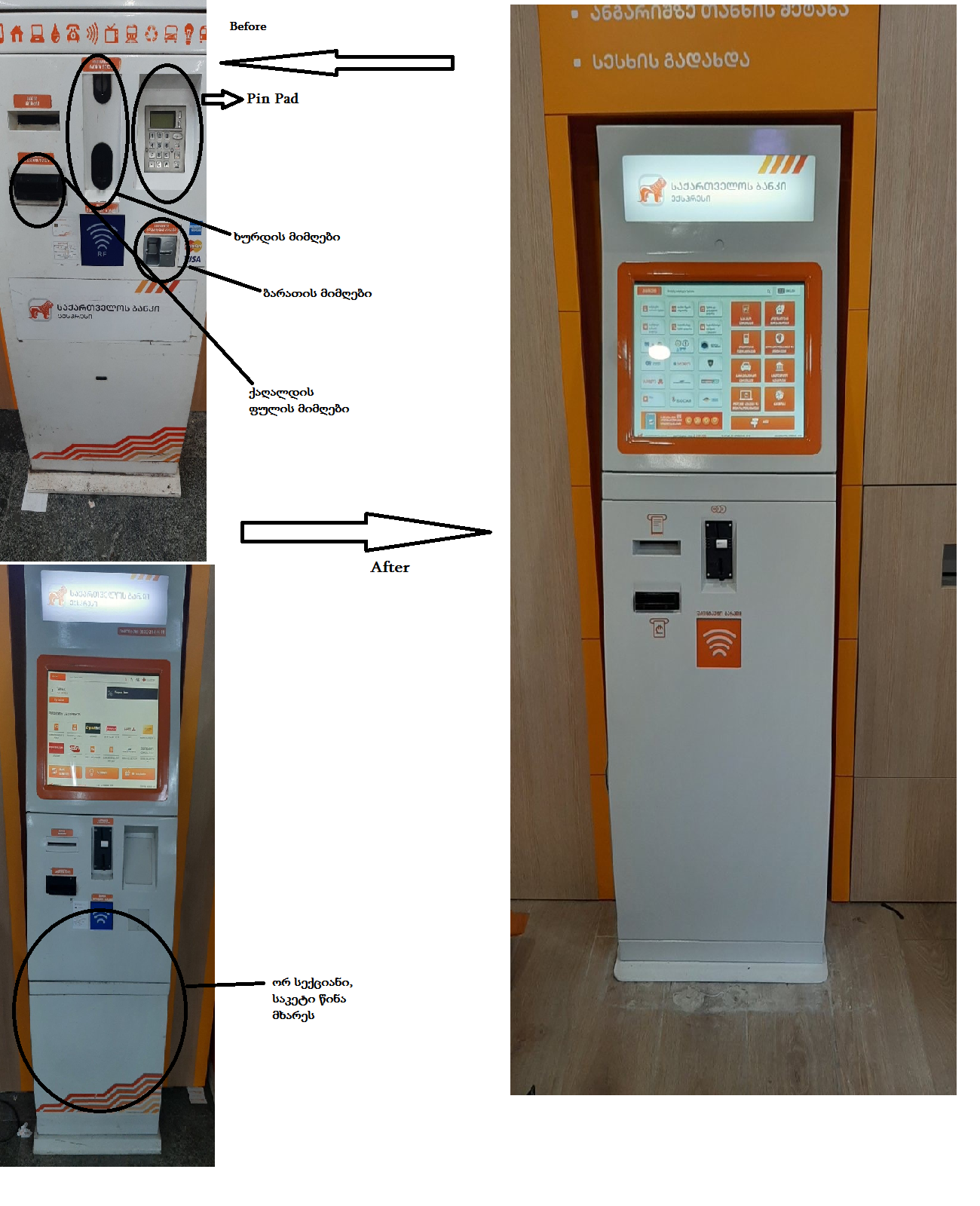 მომსახურების აღწერაფასიფეიბოქსის გადაღებვააპარატის კორპუსისის გასწორება (იგულისხმება მცირე ჩარევა) Pin Pad-ის მეტალის ფირფიტით ამოვსებახურდის მიმღები ჩარჩოს გასწორებაბარათის მიმღების მეტალის ფირფიტით ამოვსებაქაღალდის ფულის მიმღების გასწორებასაკეტის გადატანა წინა მხრიდან გვერდითა მხარეს2 სექციანი კარის გაერთიანებაფეიბოქსის სიმაღლის კორექტირება (გადაჭრა)